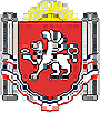 БОТАНИЧЕСКИЙ СЕЛЬСКИЙ СОВЕТРАЗДОЛЬНЕНСКОГО РАЙОНА РЕСПУБЛИКИ КРЫМРЕШЕНИЕ02.12. 2020 года                     								№ 163О внесении изменений в Положение о старостах населенных пунктов Ботанического сельского поселения, утвержденное решением Ботанического сельского совета от 18.06.2019 г. № 72Руководствуясь Федеральным законом от 06.10.2003 № 131-ФЗ «Об общих принципах организации местного самоуправления в Российской Федерации» Законом Республики Крым от 21 августа . N 54-ЗРК "Об основах местного самоуправления в Республике Крым", Уставом Ботанического сельского поселения, Ботанический сельский советРЕШИЛ:1. Внести следующие изменения в Положение о старостах населенных пунктов Ботанического сельского поселения, утвержденное решением Ботанического сельского совета от 18.06.2019 г. № 72:1.1. Пункт 3.1 дополнить подпунктом 4.1 в следующей редакции:«4.1) вправе выступить с инициативой о внесении инициативного проекта по вопросам, имеющим приоритетное значение для жителей сельского населенного пункта;».2.Решение подлежит официальному опубликования (обнародованию) в установленном порядке.3.Настоящее решение вступает в силу со дня его официального обнародования.4. Контроль за исполнение настоящего решения оставляю за собой.Председатель Ботанического сельскогосовета – глава администрации Ботаническогосельского поселения							М.А.Власевская